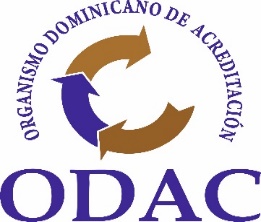 Oficina de Acceso a la Información (OAI)INFORME ESTADISTICO TRIMESTRAL LINEA 311.  DENUNCIAS, QUEJAS, RECLAMACIONES Y SUGERENCIAS Abril-Junio 2023Oficina de Acceso a la Información (OAI)INFORME ESTADISTICO TRIMESTRAL LINEA 311.  DENUNCIAS, QUEJAS, RECLAMACIONES Y SUGERENCIAS Abril-Junio 2023Oficina de Acceso a la Información (OAI)INFORME ESTADISTICO TRIMESTRAL LINEA 311.  DENUNCIAS, QUEJAS, RECLAMACIONES Y SUGERENCIAS Abril-Junio 2023Oficina de Acceso a la Información (OAI)INFORME ESTADISTICO TRIMESTRAL LINEA 311.  DENUNCIAS, QUEJAS, RECLAMACIONES Y SUGERENCIAS Abril-Junio 2023Tel. (809) 227-9100, Ext. 106Correos: oai@odac.gob.do / cmanan@odac.gob.do Tel. (809) 227-9100, Ext. 106Correos: oai@odac.gob.do / cmanan@odac.gob.do Tel. (809) 227-9100, Ext. 106Correos: oai@odac.gob.do / cmanan@odac.gob.do 